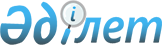 Мәслихаттың 2014 жылғы 27 қарашадағы № 276 "Мүгедектер қатарындағы кемтар балаларды үйде оқытуға жұмсаған шығындарын өндіріп алу туралы" шешіміне өзгерістер енгізу туралы
					
			Күшін жойған
			
			
		
					Қостанай облысы Федоров ауданы мәслихатының 2020 жылғы 13 мамырдағы № 442 шешімі. Қостанай облысының Әділет департаментінде 2020 жылғы 15 мамырда № 9182 болып тіркелді. Күші жойылды - Қостанай облысы Федоров ауданы мәслихатының 2021 жылғы 11 қазандағы № 58 шешімімен
      Ескерту. Күші жойылды - Қостанай облысы Федоров ауданы мәслихатының 11.10.2021 № 58 шешімімен (алғашқы ресми жарияланған күнінен кейін күнтізбелік он күн өткен соң қолданысқа енгізіледі).
      "Кемтар балаларды әлеуметтік және медициналық - педагогикалық түзеу арқылы қолдау туралы" 2002 жылғы 11 шілдедегі Қазақстан Республикасы Заңының 16-бабына сәйкес Федоров аудандық мәслихаты ШЕШІМ ҚАБЫЛДАДЫ:
      1. Мәслихаттың "Мүгедектер қатарындағы кемтар балаларды үйде оқытуға жұмсаған шығындарын өндіріп алу туралы" 2014 жылғы 27 қарашадағы № 276 шешіміне (2015 жылғы 21 қаңтарда "Әділет" ақпараттық-құқықтық жүйесінде жарияланған, Нормативтік құқықтық актілерді мемлекеттік тіркеу тізілімінде № 5248 болып тіркелген) мынадай өзгерістер енгізілсін:
      2-тармақтың 2) тармақшасы жаңа редакцияда жазылсын:
      "2) оқытуға жұмсаған шығындарын өндіріп алу үйде оқытылатын кемтар балалардың ата-аналарына және өзге де заңды өкілдеріне (бұдан әрі – алушылар) ұсынылады;";
      2-тармақтың 3) тармақшасы жаңа редакцияда жазылсын:
      "3) оқытуға жұмсаған шығындарын өндіріп алу үшін алушы мынадай құжаттарды ұсынады:
      өтініш;
      алушының жеке басын куәландыратын құжат (жеке басын сәйкестендіру үшін);
      психологиялық - медициналық - педагогикалық консультацияның қорытындысы;
      мүгедектігі туралы анықтама;
      банк шотының нөмірі туралы мәліметтерді растайтын құжат;
      мүгедек баланы үйде оқыту фактісін растайтын оқу орнының анықтамасы.
      Салыстырып тексеру үшін құжаттардың түпнұсқалары және көшірмелері ұсынылады, содан кейін құжаттардың түпнұсқалары алушыға қайтарылады;".
      2. Осы шешім алғашқы ресми жарияланған күнінен кейін күнтізбелік он күн өткен соң қолданысқа енгізіледі.
					© 2012. Қазақстан Республикасы Әділет министрлігінің «Қазақстан Республикасының Заңнама және құқықтық ақпарат институты» ШЖҚ РМК
				
      Сессия төрайымы 

О. Ковалева

      Федоров аудандық мәслихатының хатшысы 

Б. Исенгазин
